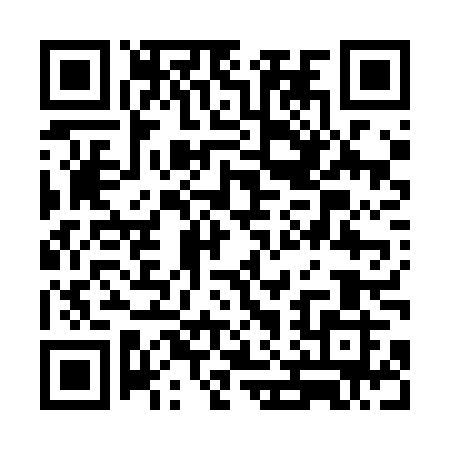 Prayer times for Iloilo City, PhilippinesWed 1 May 2024 - Fri 31 May 2024High Latitude Method: NonePrayer Calculation Method: Muslim World LeagueAsar Calculation Method: ShafiPrayer times provided by https://www.salahtimes.comDateDayFajrSunriseDhuhrAsrMaghribIsha1Wed4:185:3211:473:006:027:112Thu4:185:3111:473:006:027:123Fri4:175:3111:473:016:037:124Sat4:175:3111:473:016:037:125Sun4:165:3011:463:026:037:126Mon4:165:3011:463:026:037:137Tue4:165:3011:463:036:037:138Wed4:155:2911:463:036:037:139Thu4:155:2911:463:046:047:1410Fri4:145:2911:463:046:047:1411Sat4:145:2911:463:046:047:1412Sun4:145:2811:463:056:047:1513Mon4:135:2811:463:056:047:1514Tue4:135:2811:463:066:057:1515Wed4:135:2811:463:066:057:1616Thu4:125:2811:463:076:057:1617Fri4:125:2711:463:076:057:1618Sat4:125:2711:463:076:057:1719Sun4:115:2711:463:086:067:1720Mon4:115:2711:463:086:067:1721Tue4:115:2711:463:096:067:1822Wed4:115:2711:463:096:067:1823Thu4:105:2711:473:096:077:1824Fri4:105:2711:473:106:077:1925Sat4:105:2611:473:106:077:1926Sun4:105:2611:473:116:077:1927Mon4:105:2611:473:116:087:2028Tue4:105:2611:473:116:087:2029Wed4:105:2611:473:126:087:2130Thu4:095:2611:473:126:097:2131Fri4:095:2611:483:126:097:21